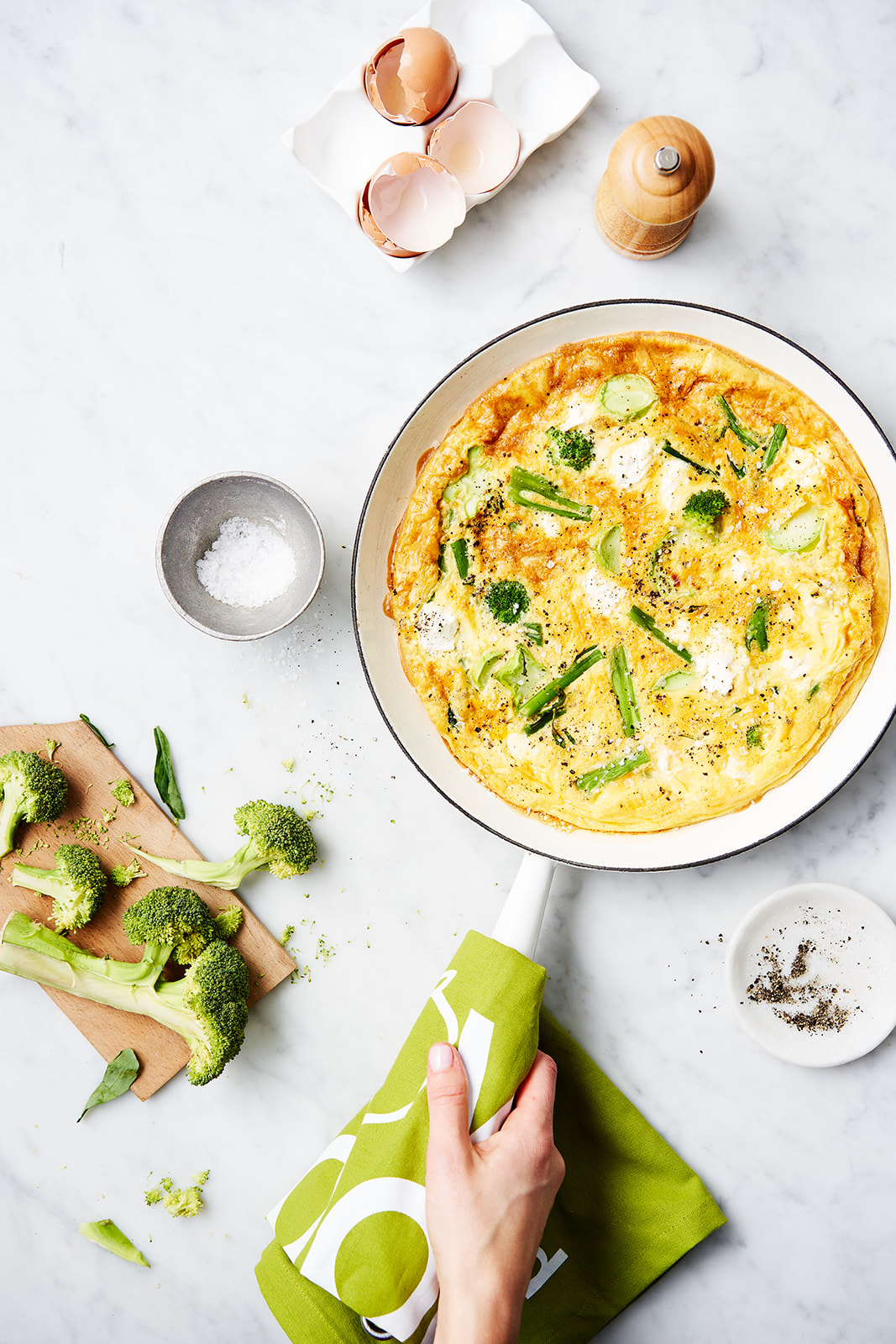 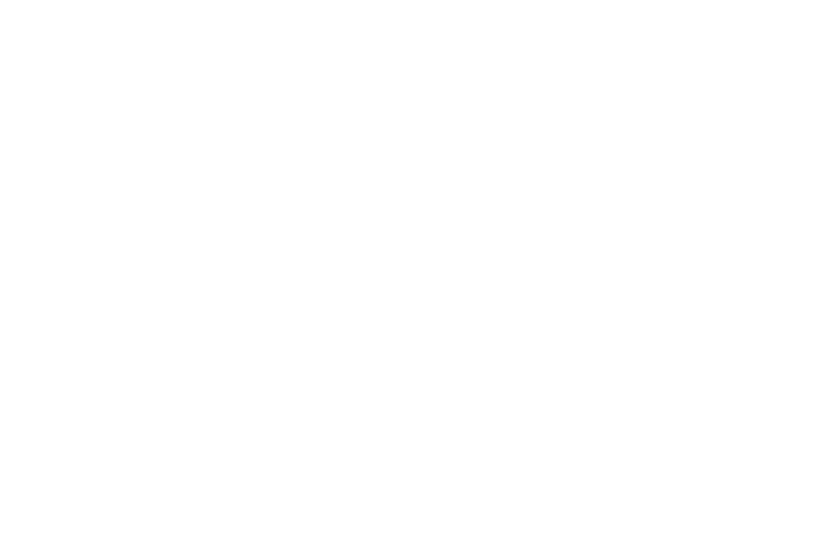 © 2018 State of NSW and the NSW Environment Protection AuthorityWith the exception of photographs, the State of NSW and the NSW Environment Protection Authority (EPA) are pleased to allow this material to be reproduced in whole or in part for educational and non-commercial use, provided the meaning is unchanged and its source, publisher and authorship are acknowledged. Specific permission is required for the reproduction of photographs.Every effort has been made to ensure that the information in this document is accurate at the time of publication. However, as appropriate, readers should obtain independent advice before making any decision based on this information.All content in this publication is owned by the EPA and is protected by Crown Copyright, unless credited otherwise. It is licensed under the Creative Commons Attribution 4.0 International (CC BY 4.0), subject to the exemptions contained in the licence. The legal code for the licence is available at Creative Commons.The EPA asserts the right to be attributed as author of the original material in the following manner: © State of New South Wales and the NSW Environment Protection Authority 2018.Cover: Image of frittata surrounded by ingredients, Phu Tang/ Phu Tang photographyPublished by:NSW Environment Protection Authority
59 Goulburn Street, Sydney NSW 2000
PO Box A290, Sydney South NSW 1232
Phone: +61 2 9995 5000 (switchboard)
Phone: 131 555 (NSW only – environment information and publications requests)
Fax: +61 2 9995 5999
TTY users: phone 133 677, then ask for 131 555
Speak and listen users: phone 1300 555 727, then ask for 131 555
Email: info@epa.nsw.gov.au 
Website: www.epa.nsw.gov.auwww.epa.nsw.gov.auReport pollution and environmental incidents
Environment Line: 131 555 (NSW only) or info@epa.nsw.gov.au
See also www.epa.nsw.gov.auEPA 2018P1157
September 2018ContentsLove Food Communities Project Plan	4Project Context	41.1 Background – how did the project come about?	41.2 Contribution to grant objectives?	41.3 Project objectives	41.4 Project scope	51.5 Assumptions and constraints	51.6 Related projects and programs	5Project Activities	62.1 Detail your project activities	62.2 Variations from EOI	62.3 Project timeline	62.3 Project longevity	7Project Budget	73.1 Budget	7Project Management	84.1 Project team	84.2 Stakeholder management	84.3 Stakeholder management	94.4 Risk management	94.5 Project reporting	10Approval	10Love Food Communities Project PlanProject Context1.1 Background – how did the project come about?Describe the project intent, opportunity, issues and needs to be met.1.2 Contribution to grant objectives?Describe how the project will contribute to the Love Food Community objectives.1.3 Project objectivesList your project objectives in brief dot points. Make sure the objectives are SMART (specific, measurable, attainable, realistic and timely). You will be required to report against these objectives.1.4 Project scope1.5 Assumptions and constraints1.6 Related projects and programsProject Activities2.1 Detail your project activities2.2 Variations from EOIOutline any adjustments made to the project since submitting the EOI and why the change(s) are required.2.3 Project timelineApplicants can also submit a Gantt chart illustrating the project timeline if they like, in addition to this table.2.3 Project longevityWhat will you and/or partners do to ensure the impacts of this project continue after the grant.Project Budget3.1 BudgetPlease completed the excel sheet provided, noting that there is a separate sheet for each year.Project Management4.1 Project teamInclude partners who will deliver aspects of the project. Indicate who will be the alternative contact person to the main contact listed on page one. Remember to attach a MOU agreement for each partner.4.2 Stakeholder management4.3 Outcomes hierarchy4.4 Risk managementApplicants can also submit a risk management framework in addition to completing this table.4.5 Project reportingApproval Within scopeOut of scopeAssumptionsConstraintsRelated program/ project nameRelated program/ project outlineIncorporation into this projectLead organisation Activity nameDescriptionPerson responsible (include organisation name)Activity nameTask(s)Start dateEnd dateActivity nameDescription Person responsible (include organisation name)NameOrganisation RoleResponsibilities Stakeholder(Outline who 
they are)Interest(What is the stakeholder’s interest in the project?) Purpose(What does the stakeholder need from the project or what does the project need from the stakeholder?)Change (How is the stakeholder affected by the change?)Message(s)(What are some key messages for this stakeholder?)Channel(s) and communications(What channels or formats will be used to communicate with the stakeholder and who is responsible? e.g. status reports, newsletters, phone.)Target date/ frequency 
of communicationsHierarchyPlanned 
resultEvaluation questionsPerformance indicators/ tracking measuresEvidence/ data sourceTargetHierarchyUltimate outcomesWhat is the desired impact on the problem? Intermediate outcomesWhat changes in knowledge, attitudes, decision-making and skills need to occur?Immediate outcomesWhat changes will we see straight away?Activities / outputsThe products, services and actions the project will provide.NeedsPriority areas the project will respond to.RiskOwnerRisk LevelRisk minimisation and treatment actionsReporting requirementsReported byItems to report onSubmission dateQuarterly reports End of year 1 reportFinal project reportApprover 1NameTitle/positionOrganisationEmailPhone Approver 2NameTitle/positionOrganisationEmailPhone 